REQUERIMENTO Nº 401/2018Requer Voto de pesar pelo falecimento do Sra. Corinta Iraci Casaloti, ocorrido recentemente.Senhor Presidente, Senhores Vereadores,Nos termos do Art. 102, Inciso IV, do Regimento Interno desta Casa de Leis, requeiro a Vossa Excelência que se digne a registrar nos Anais desta Casa de Leis voto de profundo pesar pelo falecimento do Sra. Corinta Iraci Casaloti, ocorrido no último dia 25 de Março.Requeiro, ainda, que desta manifestação seja dada ciência aos seus familiares, encaminhando cópia do presente Rua Manoel Avelino, 332 - Vila Linópolis. Justificativa:Tinha 53 anos. Era filha de Volveno Casaloti e Teresinha Sofia Bueno Casaloti.  Benquista por todos os familiares e amigos, seu passamento causou grande consternação e saudades, todavia, sua memória há de ser cultuada por todos que em vida o amaram.Que Deus esteja presente nesse momento de separação e dor, para lhes dar força e consolo.É, pois, este o Voto, através da Câmara de Vereadores, em homenagem póstuma e em sinal de solidariedade.Plenário “Dr. Tancredo Neves”, em 26 de Março de 2018.José Luís Fornasari“Joi Fornasari” - Vereador -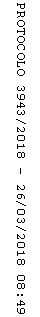 